Hi Everyone,The next book has been selected and we will be reading:Daisy Jones & The Six by Taylor Jenkins Reid Everyone knows Daisy Jones & The Six: The band's album Aurora came to define the rock 'n' roll era of the late seventies, and an entire generation of girls wanted to grow up to be Daisy. But no one knows the reason behind the group's split on the night of their final concert at Chicago Stadium on July 12, 1979 . . . until now.Daisy is a girl coming of age in L.A. in the late sixties, sneaking into clubs on the Sunset Strip, sleeping with rock stars, and dreaming of singing at the Whisky a Go Go. The sex and drugs are thrilling, but it’s the rock 'n' roll she loves most. By the time she’s twenty, her voice is getting noticed, and she has the kind of heedless beauty that makes people do crazy things.Also getting noticed is The Six, a band led by the brooding Billy Dunne. On the eve of their first tour, his girlfriend Camila finds out she’s pregnant, and with the pressure of impending fatherhood and fame, Billy goes a little wild on the road.Daisy and Billy cross paths when a producer realizes that the key to supercharged success is to put the two together. What happens next will become the stuff of legend.The making of that legend is chronicled in this riveting and unforgettable novel, written as an oral history of one of the biggest bands of the seventies. Taylor Jenkins Reid is a talented writer who takes her work to a new level with Daisy Jones & The Six, brilliantly capturing a place and time in an utterly distinctive voice.The date of the next book club will be Thursday 24 September. If you don’t get round to reading the next book feel free to pop along to join us for some lunch and a chat in the Virtual Kitchen.ThanksClaireClaire Pitman
Head of IP Operations Claire Pitman
Head of IP Operations E:  cep@aathornton.com 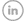 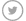 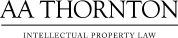 AA Thornton  15 Old Bailey, London, EC4M 7EF  
T: +44 (0) 20 7405 4044    F: +44 (0) 20 7405 3850    W:  aathornton.comAA Thornton  15 Old Bailey, London, EC4M 7EF  
T: +44 (0) 20 7405 4044    F: +44 (0) 20 7405 3850    W:  aathornton.comAA Thornton  15 Old Bailey, London, EC4M 7EF  
T: +44 (0) 20 7405 4044    F: +44 (0) 20 7405 3850    W:  aathornton.comPlease note the change in our address to 15 Old Bailey, EC4M 7EF. COVID-19 - At AA Thornton we are able to continue to provide an uninterrupted, high-quality service to our clients. Please click here for our latest update.Please note the change in our address to 15 Old Bailey, EC4M 7EF. COVID-19 - At AA Thornton we are able to continue to provide an uninterrupted, high-quality service to our clients. Please click here for our latest update.Please note the change in our address to 15 Old Bailey, EC4M 7EF. COVID-19 - At AA Thornton we are able to continue to provide an uninterrupted, high-quality service to our clients. Please click here for our latest update.